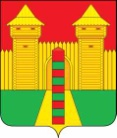 АДМИНИСТРАЦИЯ МУНИЦИПАЛЬНОГО ОБРАЗОВАНИЯ«ШУМЯЧСКИЙ РАЙОН» СМОЛЕНСКОЙ ОБЛАСТИФИНАНСОВОЕ УПРАВЛЕНИЕ                                                  ПРИКАЗ   от 18 февраля 2022г. № 11             Внести в Порядок применения бюджетной классификации Российской Федерации в части, относящейся местному бюджету муниципального образования «Шумячский район» Смоленской области на 2022 год и на плановый период 2023 и 2024 годов (далее – Порядок), утвержденный приказом Финансового управления Администрации муниципального образования «Шумячский район» Смоленской области от 26.10.2021года №41 «Об утверждении Порядка применения бюджетной классификации Российской Федерации в части, относящейся к местному бюджету муниципального образования «Шумячский район» Смоленской области на 2022 год и на плановый период 2023 и 2024 годов», следующие изменения:В подпункте 2.1.2 Порядка:после строки:«01 1 А1 00000 Региональный проект  "Культурная среда"»добавить строку следующего содержания:«02 1 А2 00000 Региональный проект «Творческие люди».»;   2. В подпункте 3 Порядка после строки:«53030 Ежемесячное денежное вознаграждение за классное руководство педагогическим работникам государственных и муниципальных общеобразовательных организаций;»добавить строки следующего содержания:«55192 Государственная поддержка отрасли культуры (обеспечение учреждений культуры специализированным транспортом);»«55195 Государственная поддержка отрасли культуры (поддержка лучших работников сельских учреждений культуры);»;«55196 Государственная поддержка отрасли культуры (поддержка лучших сельских учреждений культуры);»;после строки:«20310 Расходы на энергосбережение и повышение энергетической эффективности в муниципальных учреждениях и иных организациях с участием муниципального образования;»добавить строку следующего содержания:«20670 Внедрение и обеспечение функционирования системы персонифицированного финансирования дополнительного образования детей, подразумевающей предоставление детям сертификатов дополнительного образования с возможностью использования в рамках системы персонифицированного финансирования дополнительного образования детей;»В строке «80250 Осуществление мер социальной поддержки по предоставлению компенсации расходов на оплату жилых помещений, отопления и освещения педагогическим работникам образовательных организаций;»«80250» заменить на «80810»;Исключить строки:«L4670 Обеспечение развития и укрепления материально-технической базы муниципальных домов культуры;»«S0070 Создание в образовательных организациях условий для получения детьми-инвалидами качественного образования;» 3.	в приложении к Порядку «ПЕРЕЧЕНЬ КОДОВ ЦЕЛЕВЫХ СТАТЕЙ расходов местного бюджета муниципального образования «Шумячский район» Смоленской области»:  1) после строки:добавить строки следующего содержания:2) исключить строку:3) строки:Изложить в следующей редакции:Начальник Финансового управления                                                     Ю.В. Вознова О внесении изменений в Порядок применения бюджетной классификации Российской Федерации в части, относящейся к местному бюджету муниципального образования «Шумячский район» Смоленской области на 2022 год и на плановый период 2023 и 2024 годовО внесении изменений в Порядок применения бюджетной классификации Российской Федерации в части, относящейся к местному бюджету муниципального образования «Шумячский район» Смоленской области на 2022 год и на плановый период 2023 и 2024 годов02 1 А1 55192Государственная поддержка отрасли культуры (обеспечение учреждений культуры специализированным автотранспортом)02 1 А2 00000Региональный проект «Творческие люди»02 1 А2 55195Государственная поддержка отрасли культуры (поддержка лучших  работников сельских учреждений культуры)02 1 А2 55196Государственная поддержка отрасли культуры (поддержка лучших сельских учреждений культуры)0141180250Осуществление мер социальной поддержки по предоставлению компенсации расходов на оплату жилых помещений, отопления и освещения педагогическим работникам образовательных организаций 7600100140Расходы на обеспечение функций муниципальных органов 7600200140Расходы на обеспечение функций муниципальных органов 7600100140Расходы на обеспечение функций муниципальных органов (органов местного самоуправления)7600200140Расходы на обеспечение функций муниципальных органов (органов местного самоуправления)